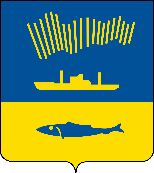 АДМИНИСТРАЦИЯ ГОРОДА МУРМАНСКАП О С Т А Н О В Л Е Н И Е _________                                                                                                        № _____В соответствии Федеральным законом от 06.10.2003 № 131-ФЗ 
«Об общих принципах организации местного самоуправления в Российской Федерации», Уставом муниципального образования город Мурманск, 
в целях реализации государственной программы Мурманской области 
«Комфортное жилье и городская среда», утвержденной постановлением Правительства Мурманской области от 13.11.2020 № 795-ПП и 
региональной адресной программы «Переселение граждан из аварийного жилищного фонда в Мурманской области» на 2019 – 2025 годы, утвержденной постановлением Правительства Мурманской области от 01.04.2019 № 153-ПП
 п о с т а н о в л я ю: 1. Определить комитет имущественных отношений города Мурманска органом уполномоченным на предоставление субсидий гражданам – собственникам жилых помещений, переселяемым из многоквартирных жилых домов, признанных в установленном порядке непригодными для проживания и подлежащими сносу, на приобретение (строительство) жилых помещений  в рамках государственной программы Мурманской области «Комфортное жилье и городская среда», а также на предоставление субсидий гражданам – собственникам жилых помещений, переселяемым из многоквартирных жилых домов, признанных в установленном порядке непригодными для проживания и подлежащими сносу, на приобретение (строительство) жилых помещений и на возмещение части расходов на уплату процентов по кредиту в рамках реализации региональной адресной программы «Переселение граждан из аварийного жилищного фонда в Мурманской области» на 2019 – 2025 годы.2. Утвердить Порядок предоставления субсидий гражданам – собственникам жилых помещений, переселяемым из многоквартирных жилых домов, признанных в установленном порядке непригодными для проживания и подлежащими сносу, на приобретение (строительство) жилых помещений (в рамках реализации государственной программы Мурманской области «Комфортное жилье и городская среда») согласно приложению №1 к настоящему постановлению.3. Утвердить Порядок предоставления субсидий гражданам – собственникам жилых помещений, переселяемым из многоквартирных жилых домов, признанных в установленном порядке непригодными для проживания и подлежащими сносу, на приобретение (строительство) жилых помещений и на возмещение части расходов на уплату процентов по кредиту (в рамках реализации региональной адресной программы «Переселение граждан из аварийного жилищного фонда в Мурманской области» на 2019 – 2025 годы) согласно приложению №2 к настоящему постановлению.4. Отделу информационно-технического обеспечения и защиты информации администрации города Мурманска (Кузьмин А.Н.) разместить настоящее постановление с приложениями на официальном сайте администрации города Мурманска в сети Интернет.5. Редакции газеты «Вечерний Мурманск» (Хабаров В.А.) опубликовать настоящее постановление с приложением.6. Настоящее постановление вступает в силу со дня официального опубликования.7. Контроль за выполнением настоящего постановления возложить на заместителя главы администрации города Мурманска Синякаева Р.Р.Временно исполняющий полномочия главы администрации города Мурманска                                       В.А. ДоцникПриложение № 1к постановлению администрациигорода Мурманскаот _____________ № ______Порядокпредоставления субсидий гражданам – собственникам жилых помещений, переселяемым из многоквартирных жилых домов, признанных в установленном порядке непригодными для проживания и подлежащими сносу, на приобретение (строительство) жилых помещенийОбщие положения1.1. Настоящий Порядок определяет порядок, цели и условия предоставления субсидий гражданам, переселяемым из многоквартирных жилых домов, признанных в установленном порядке непригодными для проживания и подлежащими сносу (далее – аварийные МКД), на приобретение (строительство) жилых помещений (далее – Порядок).1.2. Субсидия предоставляется в соответствии с Порядком на следующие цели:- на приобретение (строительство) жилого помещения, соответствующего требованиям, установленным законодательством и Порядком (далее – субсидия на приобретение жилого помещения);1.3. Субсидия на приобретение жилого помещения может быть использована:а) для оплаты части цены договора купли-продажи жилого помещения (квартиры, комнаты, жилого дома);б) оплаты разницы между стоимостью отчуждаемого и приобретаемого имущества по договору мены, если приобретаемым имуществом является жилое помещение (квартира, комната, жилой дом);в) для оплаты части цены договора участия в долевом строительстве, предметом которого является жилое помещение, в том числе путем размещения средств субсидии на счете эскроу;г) для оплаты цены договора уступки прав по договору участия в долевом строительстве, предметом которого является жилое помещение;д) для оплаты цены договора строительного подряда на строительство индивидуального жилого дома;е) для уплаты первоначального взноса при заключении договора на получение жилищного кредита, в том числе ипотечного кредита, на приобретение (строительство) жилого помещения.Указанные случаи распространяются на приобретение жилых помещений в общую долевую, совместную собственность, участником которой является получатель субсидии на приобретение жилого помещения.Субсидия на приобретение жилого помещения не может быть использована на приобретение жилого помещения у супруга (супруги), дедушки (бабушки), внуков, родителей (в том числе усыновителей), детей (в том числе усыновленных), полнородных и неполнородных братьев и сестер.1.4. Субсидия предоставляется при соблюдении следующих условий:1.4.1. На дату признания многоквартирного дома аварийным и подлежащим сносу, а также на момент подачи заявления о предоставлении субсидии у гражданина, в чьей собственности находится изымаемое жилого помещение в многоквартирном доме, признанном аварийным и подлежащим сносу, в том числе участника долевой собственности или совместной собственности, отсутствуют иные жилые помещения, пригодные для постоянного проживания и находящиеся в его собственности, либо занимаемые на условиях социального найма или по договору найма жилого помещения жилищного фонда социального использования;1.4.2. Изымаемое жилое помещение расположено в многоквартирном доме, включенном в Перечень многоквартирных жилых домов, признанных аварийными и подлежащими сносу или реконструкции в разные года, расположенных в границах одного элемента планировочной структуры (квартала, микрорайона) или смежных элементов планировочной структуры, переселение граждан из которых осуществляется без учета первоочередного порядка расселения, утверждаемый Министерством строительства Мурманской области в рамках государственной программы Мурманской области «Комфортное жилье и городская среда».1.5. Субсидия не предоставляется гражданам, которые приобрели право собственности на жилое помещение в многоквартирном доме после признания такого дома в установленном порядке аварийным и подлежащим сносу или реконструкции, за исключением граждан, которые не понесли расходов на приобретение жилого помещения (на основании наследования, договора дарения, пожизненной ренты, договора пожизненного содержания с иждивением, договора мены, и иных договоров, в которых отчуждение имущества производилось бесплатно).1.6. Субсидия имеет целевой характер, использование ее на цели, не предусмотренные настоящим Порядком, не допускается.Порядок определения размера Субсидии2.1. Размер субсидии на приобретение жилого помещения определяется по формуле:С = (Д x S x Ц - В), где:С – размер субсидии;Д – доля в праве собственности на жилое помещение;S – общая площадь жилого помещения, принадлежащего гражданину на праве собственности и расположенного в многоквартирном доме, признанном в установленном порядке аварийным и подлежащим сносу или реконструкции;Ц – стоимость одного квадратного метра общей площади жилого помещения, определенная для Мурманской области федеральным органом исполнительной власти, осуществляющим функции по выработке государственной политики и нормативно-правовому регулированию в сфере строительства, архитектуры, градостроительства и жилищно-коммунального хозяйства, на I квартал года, в котором принимается решение о предоставлении субсидии на приобретение жилого помещения, которая при этом не должна превышать среднюю рыночную стоимость 1 квадратного метра общей площади жилого помещения для муниципального образования, на территории которого находится изымаемое жилое помещение, утвержденную Правительством Мурманской области;В – размер возмещения, предоставляемого собственнику и рассчитанного в порядке, установленном частью 7 статьи 32 Жилищного кодекса Российской Федерации.Порядок использования Субсидии3.1. Субсидия используется на приобретение (строительство) жилого помещения, которое должно соответствовать следующим требованиям:- в случае нахождения в деревянном, рубленом, брусчатом, сборно-щитовом или каркасном жилом доме срок ввода его в эксплуатацию не должен превышать 30 лет до года предоставления субсидии, приобретение жилых помещений в аналогичных многоквартирных домах не допускается;- в отношении жилого помещения отсутствует сохраняющее силу решение о признании его непригодным для проживания граждан, и в отношении многоквартирного дома, в котором находится приобретаемое жилое помещение, отсутствует сохраняющее силу решение о признании многоквартирного дома аварийным и подлежащим сносу или реконструкции;- общая площадь приобретаемого жилого помещения не может быть меньше общей площади ранее занимаемого жилого помещения более чем на 20 процентов;- является благоустроенным применительно к условиям населенного пункта, на территории которого планируется приобрести жилое помещение.3.2. Соответствие жилого помещения данным требованиям устанавливается посредством включения соответствующей информации в заключаемый собственником в соответствии с пунктом 1.3 Порядка договор либо путем предоставления копий документов технической инвентаризации или иных официальных документов, предусмотренных законодательством, в которых содержатся сведения о соответствии приобретаемого жилого помещения указанным требованиям.Порядок предоставления Субсидии4.1. Субсидия предоставляется администрацией города Мурманска за счет средств бюджета субъекта Российской Федерации и местного бюджета, предусмотренного на долевое финансирование мероприятий, соответствующих целям предоставления Субсидии.Непосредственное обеспечение предоставления Субсидии осуществляется комитетом имущественных отношений города Мурманска (далее – комитет).4.2. Граждане, в чьей собственности находилось изъятое жилое помещение (далее – заявители), подают в комитет письменные заявления о предоставлении меры поддержки (далее – заявление) по форме согласно приложению № 1 к настоящему Порядку, с приложением следующих документов и сведений:а) копии паспорта собственника;б) копии документа, удостоверяющего личность и полномочия законного представителя (усыновителя, опекуна, попечителя), нотариально заверенной копии доверенности представителя;в) копии выписки из Единого государственного реестра недвижимости об основных характеристиках и зарегистрированных правах на объект недвижимости в отношении изъятого жилого помещения, выписки о правах отдельного лица на имевшиеся (имеющиеся) у него объекты недвижимости и копии свидетельства о праве на наследство (в случае необходимости);г) соглашение об изъятии жилого помещения в признанном аварийным многоквартирном доме, содержащего сведения о размере возмещения за изымаемое жилое помещение;д) согласие на обработку персональных данных заявителя по форме согласно приложению № 2 к настоящему Порядку.Копии указанных документов представляются заявителем одновременно с представлением оригиналов указанных документов для заверения представленных копий сотрудниками уполномоченного органа.В заявлении должно быть изложено согласие собственника на проверку представленных им сведений уполномоченным органом.Заявление регистрируется уполномоченным органом в день поступления.Документы и сведения, указанные в подпунктах «а» – «г» настоящего пункта и содержащиеся в Едином государственном реестре недвижимости, в случае их непредставления заявителем могут быть получены уполномоченным органом в порядке межведомственного взаимодействия.4.3. Комитет:- в течение 20 рабочих дней осуществляет рассмотрение заявления и прилагаемых к нему документов и готовит проект решения. Решение о предоставлении или об отказе в предоставлении субсидии принимается в виде постановления администрации города Мурманска (далее – постановление) с указанием фамилии, имени, отчества (при наличии) каждого собственника и объема предоставляемой субсидии в соответствии с долей в праве общей долевой собственности. В случае отказа в предоставлении субсидии в решении указываются причины отказа;- в течение 3 рабочих дней направляет информацию о поступившем заявлении с целью подтверждения возможности выплаты субсидии собственнику в рамках ассигнований текущего года в Министерство строительства Мурманской области (далее – Министерство) способами, определенными соглашением, заключенным между Министерством и администрацией города Мурманска. Министерство в течение 5 рабочих дней с даты поступления информации направляет в комитет уведомление о наличии либо отсутствии соответствующих финансовых средств в рамках доведенных ассигнований. Отсутствие ассигнований является основанием для отказа в предоставлении субсидии.4.4. Комитет в течение 3 рабочих дней со дня издания направляет заявителю уведомление о принятом решении с приложением постановления.4.5. Основаниями для отказа в предоставлении субсидии являются:а) несоответствие заявителя требованиям, указанным в пунктах 1.4 и 1.5 Порядка;б) непредставление или представление не в полном объеме документов, указанных в пункте 4.2 Порядка и не содержащихся в Едином государственном реестре недвижимости, а также которые не могут быть получены в порядке межведомственного взаимодействия;в) несоответствие требованиям к приобретаемому жилому помещению, установленным пунктом 3.1 настоящего Порядка;г) недостоверность сведений, содержащихся в документах, указанных в пункте 4.2 Порядка;д) отсутствие подтверждения наличия ассигнований, полученных комитетом в соответствии с пунктом 4.3 настоящего Порядка.4.6. Заявитель вправе повторно подать заявление в уполномоченный орган после устранения причин отказа или не ранее чем через 30 дней, если причиной отказа явился подпункт «г» пункта 4.5 настоящего Порядка. Порядок рассмотрения повторных заявлений аналогичен порядку рассмотрения заявлений, поданных впервые.4.7. Уполномоченный орган в течение 10 рабочих дней со дня принятия решения о предоставлении субсидии оформляет и заключает с собственником соглашение о предоставлении субсидии на цели, указанные в пункте 1.2 настоящего Порядка.4.8. Заявитель самостоятельно осуществляет поиск жилого помещения, отвечающего требованиям пункта 3.1 настоящего Порядка для целей его приобретения, и заключает один из договоров, указанных в подпунктах «а» – «д» пункта 1.3 Порядка, или в случае, предусмотренном подпунктом «е» пункта 1.3 Порядка, кредитный договор на приобретение (строительство) жилого помещения с указанием в качестве одного из способов оплаты цены договора перечисление субсидии. Документы, указанные в пункте 4.10 настоящего Порядка, предоставляются в уполномоченный орган в течение 6 месяцев со дня заключения соглашения о предоставлении субсидии.В случае пропуска по уважительной причине срока, предусмотренного абзацем первым настоящего пункта, этот срок подлежит продлению путем заключения дополнительного соглашения уполномоченным органом при предъявлении документов, подтверждающих уважительность причин пропуска срока, на срок не более 3 месяцев. Повторное продление срока не допускается, но при этом заявитель сохраняет за собой право повторного обращения за субсидией в уполномоченный орган не ранее, чем через 30 дней со дня истечения срока, установленного настоящим пунктом.Уполномоченный орган не позднее чем за 30 дней до истечения 6-месячного срока предоставления документов информирует заявителя:- о необходимости их предоставления, а также о возможности продления установленного срока при наличии уважительной причины;- о прекращении действия соглашения в связи с истечением установленного срока в случае непредставления документов и отсутствия заявления о продлении срока с обоснованием уважительности его пропуска.4.9. В целях перечисления субсидии на приобретение жилого помещения собственник представляет в уполномоченный орган следующие документы:а) копию договора, указанного в пункте 1.3 настоящего Порядка, содержащего сведения о соответствии приобретаемого жилого помещения требованиям, предусмотренным пунктом 3.1 настоящего Порядка. В случае отсутствия необходимых сведений в договоре дополнительно предоставляется копия документов технической инвентаризации или иных официальных документов, предусмотренных законодательством, в которых содержатся сведения о соответствии приобретаемого жилого помещения требованиям, предусмотренным пунктом 3.1 настоящего Порядка;б) копию выписки из Единого государственного реестра недвижимости об основных характеристиках и зарегистрированных правах на объект недвижимости в отношении приобретенного жилого помещения;в) копию документа, подтверждающего внесение гражданином собственных средств на счет, указанный в договоре (в случае необходимости внесения таких средств).Копии указанных документов представляются заявителем в уполномоченный орган одновременно с представлением оригиналов указанных документов для заверения представленных копий сотрудниками уполномоченного органа.4.10. Уполномоченный орган осуществляет перечисление субсидии на приобретение жилого помещения безналичным путем на счет в соответствии с договором, указанным в подпунктах «а» – «д» пункта 1.3 настоящего Порядка, или в случае, предусмотренном подпунктом «е» пункта 1.3 настоящего Порядка, на счет, предусмотренный кредитным договором для целей перечисления процентов по кредиту, в течение 30 рабочих дней со дня представления заявителем в уполномоченный орган документов, указанных в пункте 4.9 настоящего Порядка и в случае соответствия указанных документов требованиям настоящего Порядка. В ином случае уполномоченный орган отказывает в перечислении субсидии с указанием причин такого отказа.Приложение № 1к ПорядкуКомитет имущественных отношений города Мурманскаг. Мурманск, ул. Комсомольская, д. 10от________________________________________________________________проживающе (го,ей) ____________________________________________________________________________________________________________________________Паспорт № _______________________Выдан «____»_____________  _____ г.__________________________________________________________________                                       ( кем, когда выдан)__________________________________________________________________СНИЛС __________________________________________________________ЗАЯВЛЕНИЕ о предоставлении субсидииВ рамках государственной программы Мурманской области «Комфортное жилье и городская среда» прошу предоставить субсидию на приобретение (строительство) жилых помещений.Я подтверждаю достоверность и полноту сведений, указанных в заявлении и прилагаемых документах и даю согласие комитету имущественных отношений города Мурманска на проверку указанных в заявлении сведений.К заявлению прилагаю следующие документы:1. __________________________________________________________________2. __________________________________________________________________3. __________________________________________________________________4. __________________________________________________________________5. __________________________________________________________________6. __________________________________________________________________7. __________________________________________________________________8. __________________________________________________________________9. __________________________________________________________________10. _________________________________________________________________«____» __________________ 20___                         ____________________/________________________/                                                                                                     подпись                 расшифровка подписиПриложение № 2к ПорядкуСОГЛАСИЕна обработку персональных данных  	В целях исполнения требований Федерального Закона  «О персональных данных» от 27.07.2006 № 152-ФЗ даю свое согласие комитету имущественных отношений города Мурманска на обработку и использование моих персональных данных и подтверждаю, что, давая такое согласие, действую своей волей и в своем интересе.К сведениям обо мне относятся фамилия, имя, отчество, год, месяц, дата рождения, пол, номер основного документа, удостоверяющего личность, сведения о дате выдачи указанного документа и выдавшем его органе, а также иные сведения позволяющие меня идентифицировать, ставшие известными комитету имущественных отношений города Мурманска. Целью обработки моих персональных данных является предоставление комитетом имущественных отношений города Мурманска субсидии на приобретение (строительство) жилых помещений.Не возражаю против обработки моих персональных данных с использованием средств автоматизации и без использования таких средств, в том числе на передачу персональных данных третьим лицам в случае необходимости проверки сведений и документов предоставленных мной.  Выражаю свое согласие комитету имущественных отношений города Мурманска на получение моих персональных данных от других операторов, участвующих в информационном обмене на основании Договоров (Соглашений).Настоящее Согласие действует с момента подписания до момента отзыва Согласия. Согласие может быть отозвано путем подачи в комитет имущественных отношений города Мурманска письменного заявления, не менее чем за один месяц до отзыва письменного Согласия.«____» __________________ 20___                         ____________________/________________________/                                                                                                     подпись                 расшифровка подписиПриложение № 2 к постановлению администрациигорода Мурманскаот _____________ № ______Порядокпредоставления субсидий гражданам – собственникам жилых помещений, переселяемым из многоквартирных жилых домов, признанных в установленном порядке непригодными для проживания и подлежащими сносу, на приобретение (строительство) жилых помещений и на возмещение части расходов на уплату процентов по кредиту (в рамках реализации региональной адресной программы «Переселение граждан из аварийного жилищного фонда в Мурманской области» на 2019 – 2025 годы)1. Цели и условия предоставления Субсидии1.1. Настоящий Порядок определяет цели, условия и порядок определения размера, использования, предоставления субсидии гражданам, переселяемым из многоквартирных жилых домов, признанных в установленном порядке непригодными для проживания и подлежащими сносу (далее – аварийные МКД), на приобретение (строительство) жилого помещения и возмещение расходов (части расходов) на уплату процентов по кредиту (далее – Порядок и Субсидия соответственно).1.2. Субсидия предоставляется в соответствии с Порядком на следующие цели:- на приобретение (строительство) жилого помещения, соответствующего требованиям, установленным законодательством и Порядком (далее – субсидия на приобретение);- возмещение расходов (части расходов) на уплату процентов в размере ключевой ставки за пользование займом или кредитом, полученными в валюте Российской Федерации и использованными на приобретение (строительство) жилых помещений (далее – субсидия на возмещение).1.3. Субсидия на приобретение может быть использована:а) для оплаты части цены договора купли-продажи жилого помещения (квартиры, комнаты, жилого дома);б) оплаты разницы между стоимостью отчуждаемого и приобретаемого имущества по договору мены, если приобретаемым имуществом является жилое помещение (квартира, комната, жилой дом);в) для оплаты части цены договора участия в долевом строительстве, предметом которого является жилое помещение, в том числе путем размещения средств субсидии на счете эскроу;г) оплаты цены (части цены) договора уступки прав требования (цессии) по договору участия в долевом строительстве, предметом которого является жилое помещение;д) для оплаты цены договора строительного подряда на строительство индивидуального жилого дома;е) для уплаты первоначального взноса при заключении договора на получение жилищного кредита, в том числе ипотечного кредита, на приобретение (строительство) жилого помещения.Указанные случаи распространяются в том числе на приобретение жилых помещений в общую долевую, совместную собственность, участником которой является получатель субсидии, соразмерно приобретаемой доле.Субсидия не может быть использована на приобретение жилого помещения у близких родственников (супруга (супруги), дедушки (бабушки), внуков, родителей (в том числе усыновителей), детей (в том числе усыновленных), полнородных и неполнородных братьев и сестер).1.4. Субсидия предоставляется гражданам, являющимся собственниками жилых помещений в аварийных МКД при соблюдении следующих условий:1.4.1. На дату признания многоквартирного дома аварийным и подлежащим сносу, а также на момент подачи заявления о предоставлении субсидии у гражданина, в чьей собственности находилось изымаемое жилое помещение в многоквартирном доме, признанном аварийным и подлежащим сносу, в том числе участника долевой собственности или совместной собственности, отсутствуют иные жилые помещения, пригодные для постоянного проживания и находящиеся в его собственности, либо занимаемые на условиях социального найма или по договору найма жилого помещения жилищного фонда социального использования;1.4.2. Изъятое жилое помещение расположено в многоквартирном доме, включенном в региональную адресную программу «Переселение граждан из аварийного жилищного фонда в Мурманской области» на 2019 – 2025 годы, утвержденную постановлением Правительства Мурманской области от 01.04.2019 № 153-ПП (далее – Программа);1.4.3 Ранее собственник (-и) не пользовался (-лись) правом на получение социальной выплаты, субсидии в рамках реализации региональных адресных программ по переселению граждан из аварийного жилищного фонда на территории Мурманской области;1.4.4. Превышение стоимости одного квадратного метра общей площади, определенной в соответствии с постановлением Правительства Мурманской области об определении средней рыночной стоимости жилых помещений по муниципальным образованиям на территории Мурманской области, составляет не менее 60 % от стоимости одного квадратного метра общей площади расселяемого жилого помещения по результатам оценки.1.5. Субсидия не предоставляется гражданам, которые приобрели право собственности на жилое помещение в многоквартирном доме после признания такого дома в установленном порядке аварийным и подлежащим сносу или реконструкции, за исключением граждан, которые не понесли расходов на приобретение жилого помещения (на основании наследования, договора дарения, пожизненной ренты, договора пожизненного содержания с иждивением, договора мены, и иных договоров, в которых отчуждение имущества производилось бесплатно). Применение данного ограничения возможно только в отношении граждан, которые приобрели право собственности на такое жилое помещение после 28 декабря 2019 года.1.6. Субсидия имеет целевой характер, использование ее на цели, не предусмотренные настоящим Порядком, не допускается.2. Порядок определения размера Субсидии2.1. Размер субсидии на приобретение определяется по формуле:С = (Д x Sвыкуп x Снорм) – Соцен, гдеС – размер субсидии;Д – доля в праве собственности на жилое помещение;В случае если жилое помещение в совместной собственности или в индивидуальной собственности, то доля в праве общей собственности считается равной 1.Sвыкуп – общая площадь жилого помещения, подлежащего расселению, находящаяся в собственности граждан;Снорм – стоимость одного квадратного метра общей площади жилого помещения в субъекте Российской Федерации, на территории которого расположен многоквартирный дом, определяемая по субъектам Российской Федерации федеральным органом исполнительной власти, осуществляющим функции по выработке государственной политики и нормативно-правовому регулированию в сфере строительства, архитектуры, градостроительства и жилищно-коммунального хозяйства, на I квартал года, в котором принимается решение о предоставлении субсидии на приобретение жилого помещения;Соцен – возмещение за изымаемое жилое помещение, сформированное в соответствии с частью 7 статьи 32 Жилищного кодекса Российской Федерации.2.2. Субсидия на возмещение предоставляется в размере ключевой ставки Центрального банка Российской Федерации по состоянию на 1-й день календарного месяца, за который производится возмещение расходов (части расходов) на уплату процентов.Субсидия на возмещение предоставляется в целях возмещения расходов (части расходов) на уплату процентов, начисленных за фактическое время пользования кредитными средствами за период, начинающийся не ранее даты принятия решения о предоставлении Субсидии и заканчивающийся не позднее 1 сентября 2025 года.3. Порядок использования Субсидии3.1. Субсидия используется на приобретение жилого помещения (квартиры, квартиры-студии, комнаты, жилого дома), жилых помещений (двух и более квартир, квартир-студий, комнат, жилых домов) как на первичном, так и на вторичном рынке жилья.В случае приобретения жилого дома, имеющего надворные постройки и земельный участок, за счет субсидии оплачивается только приобретаемый жилой дом с учетом надворных построек (если по данным технического паспорта они составляют единое целое с домом); земельный участок, на котором расположен дом, оплачивается за счет собственных или иных средств получателя субсидии.Приобретение двух и более квартир, квартир-студий, комнат, жилых домов допускается только, если изъятое жилое помещение было зарегистрировано в долевой собственности и каждый из собственников соответствует требованиям, установленным в пункте 1.4 настоящего Порядка.В случае приобретения двух и более квартир, квартир-студий, комнат, жилых домов требуется письменное согласие от всех совершеннолетних дееспособных членов семьи или законных представителей (родителей, усыновителей, опекунов, попечителей на основании предоставленного им федеральным законом права) несовершеннолетних или недееспособных членов семьи, совместно проживающих с получателем(ями) субсидии, в котором указываются адреса и площадь приобретаемых жилых помещений, а также какое жилое помещение за кем из членов семьи закрепляется с указанием доли в праве собственности на приобретаемое жилое помещение.3.2. Если получателю субсидии требуются дополнительные средства (сверх предоставленной субсидии) для оплаты приобретаемого жилого помещения, то он использует на эти цели собственные и (или) заемные средства.3.3. Размер субсидии подлежит уменьшению до стоимости приобретаемого жилого помещения в случае приобретения получателем субсидии жилого помещения меньшей стоимости по сравнению с установленным размером субсидии.3.4. Получатель субсидии самостоятельно осуществляет поиск подходящего жилого помещения, соответствующего условиям, указанным в 3.5 настоящего Порядка.3.5. Приобретаемое жилое помещение должно соответствовать следующим требованиям:- быть благоустроенным применительно к условиям населенного пункта, на территории которого приобретается жилое помещение;- общая площадь приобретаемого жилого помещения может быть меньше общей площади ранее занимаемого жилого помещения, но не более чем на 20 процентов, при условии, что данное действие не повлечет за собой намеренное ухудшение жилищных условий (уменьшение жилищной обеспеченности граждан);- находиться в многоквартирных домах, а также в жилых домах, указанных в пункте 2 части 2 статьи 49 Градостроительного кодекса Российской Федерации (в том числе в многоквартирных домах, строительство которых не завершено), в жилых домах. - находиться на территории Мурманской области.В случае нахождения в многоквартирных домах, строительство которых не завершено, готовность объекта капитального строительства, в котором находится приобретаемое жилое помещение, должна составлять не менее 70 процентов.В случае нахождения в деревянном, рубленом, брусчатом, сборно-щитовом или каркасном жилом или многоквартирном доме срок ввода его в эксплуатацию не должен превышать 10 лет до года предоставления меры поддержки.В случае покупки на вторичном рынке жилья дом, в котором приобретается такое жилое помещение, не должен быть признан аварийным и подлежащим сносу или реконструкции, не должен находиться на рассмотрении межведомственной комиссии, созданной в соответствии с положениями постановления Правительства Российской Федерации от 28.01.2006 № 47 «Об утверждении Положения о признании помещения жилым помещением, жилого помещения непригодным для проживания, многоквартирного дома аварийным и подлежащим сносу или реконструкции, садового дома жилым домом и жилого дома садовым домом» (с последующими изменениями).Соответствие жилого помещения требованиям настоящего пункта устанавливается посредством включения соответствующей информации в заключаемый собственником в соответствии с пунктом 1.3 настоящего Порядка договор либо путем предоставления копий документов технической инвентаризации или иных официальных документов, предусмотренных законодательством, в которых содержатся сведения о соответствии приобретаемого жилого помещения указанным требованиям.4. Порядок предоставления Субсидии4.1. Субсидия предоставляется администрацией города Мурманска за счет средств государственной корпорации – Фонда содействия реформированию жилищно-коммунального хозяйства (далее – Фонд ЖКХ), средств областного бюджета Мурманской области и средств местного бюджета, предусмотренного на долевое финансирование мероприятий, соответствующих целям предоставления Субсидии.Непосредственное обеспечение предоставления Субсидии осуществляется комитетом имущественных отношений города Мурманска (далее – комитет).4.2. Граждане, в чьей собственности находилось изъятое жилое помещение (далее – заявители), лично подают в комитет письменные заявления о предоставлении меры поддержки, подписанное всеми совершеннолетними дееспособными членами семьи или законным представителем (родителями, усыновителями, опекуном, попечителем на основании предоставленного им федеральным законом права) несовершеннолетнего или недееспособного члена семьи, совместно проживающими лицами (далее – заявление) по форме согласно приложению № 1 к настоящему Порядку, с приложением следующих документов и сведений:а) копии паспорта собственника, в том числе участников долевой собственности или совместной собственности, совместно зарегистрированных лиц, свидетельств о рождении детей, не достигших 14-летнего возраста (с отметкой о регистрации);б) копии документа, удостоверяющего личность и полномочия законного представителя (усыновителя, опекуна, попечителя), нотариально заверенной копии доверенности представителя;в) копии выписки из Единого государственного реестра недвижимости об основных характеристиках и зарегистрированных правах на объект недвижимости в отношении изъятого жилого помещения, выписки о правах отдельного лица на имевшиеся (имеющиеся) у него объекты недвижимости и копии свидетельства о праве на наследство (для лиц, получивших право собственности на жилое помещение в порядке наследования);г) соглашение об изъятии жилого помещения в признанном аварийным многоквартирном доме, прошедшее государственную регистрацию перехода права собственности на квартиру в Федеральной службе государственной регистрации, кадастра и картографии, содержащее сведения о размере возмещения за изымаемое жилое помещение или документы, подтверждающие регистрацию перехода права собственности на основании судебного решения;д) документ, подтверждающий отсутствие (наличие) жилых помещений, занимаемых получателем по прежнему месту жительства на условиях социального найма или по договору найма жилого помещения жилищного фонда социального использования;е) письменное заверение заявителя, гарантирующее его соответствие условиям, указанным в пунктах 1.4 и 1.5 настоящего Порядка, в том числе в части отсутствия иных жилых помещений, пригодных для постоянного проживания и находящихся в собственности заявителя, либо занимаемых им на условиях социального найма или по договору найма жилого помещения жилищного фонда социального использования, по форме согласно приложению № 2 к настоящему Порядку.ж) согласие на обработку персональных данных заявителя по форме согласно приложению № 3 к настоящему Порядку.Копии указанных документов представляются заявителем одновременно с представлением оригиналов указанных документов для заверения представленных копий сотрудниками комитета.Документы и сведения, указанные в подпунктах «а» – «д» настоящего пункта и содержащиеся в Едином государственном реестре недвижимости, в случае их непредставления заявителем могут быть получены комитетом в порядке межведомственного взаимодействия. Комитет в день подачи получателем субсидии документов осуществляет регистрацию заявления и производит сверку копий с подлинниками предоставляемых с заявлением документов, о чем делает соответствующую отметку на копиях предоставленных документов.Регистрация заявления и документов, прилагаемых к нему, осуществляется комитетом в журнале регистрации заявлений получателей субсидии, который ведется комитетом по форме согласно приложению № 4 к настоящему Порядку.На каждого получателя субсидии заводится учетное дело, содержащее документы, предусмотренные настоящим Порядком. Учетному делу присваивается номер, соответствующий номеру регистрации заявления в журнале регистрации заявлений получателей субсидии.4.3. Комитет:- в течение 20 рабочих дней осуществляет рассмотрение заявления и прилагаемых к нему документов и готовит проект постановления администрации города Мурманска о предоставлении или об отказе в предоставлении субсидии (далее – постановление) с указанием фамилии, имени, отчества (при наличии) каждого собственника и объема предоставляемой субсидии в соответствии с долей в праве общей долевой собственности. В случае отказа в предоставлении субсидии в постановлении указываются причины такого отказа;- в течение 3 рабочих дней направляет информацию о поступившем заявлении с целью подтверждения возможности выплаты субсидии собственнику в рамках ассигнований текущего года в Министерство строительства Мурманской области (далее – Министерство) способами, определенными соглашением, заключенным между Министерством и администрацией города Мурманска. Министерство в течение 5 рабочих дней с даты поступления информации направляет в комитет уведомление о наличии либо отсутствии соответствующих финансовых средств в рамках доведенных ассигнований. Отсутствие ассигнований является основанием для отказа в предоставлении субсидии.4.4. Комитет в течение 3 рабочих дней со дня издания постановления направляет заявителю соответствующее уведомление с приложением копии постановления.4.5. Основаниями для отказа в предоставлении субсидии являются:а) несоответствие заявителя требованиям, указанным в пунктах 1.4 и 1.5 Порядка;б) непредставление или представление не в полном объеме документов, указанных в пункте 4.2 Порядка и не содержащихся в Едином государственном реестре недвижимости, а также которые не могут быть получены в порядке межведомственного взаимодействия;в) недостоверность сведений, содержащихся в документах, указанных в пункте 4.2 Порядка;г) отсутствие подтверждения наличия ассигнований, полученных комитетом в соответствии с пунктом 4.3 настоящего Порядка.д) наличие заключенного соглашения, по которому не истек срок, установленный пунктом 4.10 настоящего Порядка, или предоставлена субсидия на цели, установленные пунктом 4.11 настоящего Порядка, в случае поступления заявления на заключение соглашения на цели, указанные пунктом 4.12 настоящего Порядка;е) наличие заключенного соглашения, по которому не истек срок, установленный пунктом 4.10 настоящего Порядка, или предоставлена субсидия на цели, установленные пунктом 4.12 настоящего Порядка, в случае поступления заявления на заключение соглашения на цели, указанные пунктом 4.11 настоящего Порядка.4.6. Заявитель вправе повторно подать заявление в комитет после устранения причин отказа. Порядок рассмотрения повторных заявлений аналогичен порядку рассмотрения заявлений, поданных впервые.В случае необходимости заявитель может написать заявление в комитет о замене целей, на которые предоставляется субсидия, в соответствии с пунктом 1.3 настоящего Порядка. Порядок рассмотрения таких заявлений аналогичен порядку рассмотрения заявлений, поданных впервые.4.7. Право подачи заявления, в том числе повторного, на получение субсидии на цели, предусмотренные пунктами 4.11, 4.12 настоящего Порядка, может быть реализовано собственником помещения в течение одного календарного года с даты государственной регистрации соглашения об изъятии жилого помещения в муниципальную собственность в признанном в установленном порядке аварийным многоквартирном доме в Федеральной службе государственной регистрации, кадастра и картографии или с даты регистрации перехода права собственности на основании судебного решения.4.8. Комитет в течение 10 рабочих дней со дня издания постановления оформляет и заключает с собственником соглашение о предоставлении субсидии на цели, указанные в пункте 1.3 Порядка по форме согласно приложению № 5 к настоящему Порядку. При заключении соглашения на цели, указанные в пункте 4.12 настоящего Порядка, допускается заключение дополнительных соглашений к ранее заключенным соглашениям с обратившимся заявителем.4.9. Заявитель самостоятельно осуществляет поиск жилого помещения, отвечающего требованиям пункта 3.5 настоящего Порядка для целей его приобретения, и заключает один из договоров, указанных в подпунктах «а» – «д» пункта 1.3 Порядка, или в случае, предусмотренном подпунктом «е» пункта 1.3 Порядка, кредитный договор на приобретение (строительство) жилого помещения с указанием в качестве одного из способов оплаты цены договора перечисление субсидии. Документы, указанные в пунктах 4.11, 4.12 настоящего Порядка, предоставляются в комитет в течение 6 месяцев со дня заключения соглашения о предоставлении субсидии.В случае пропуска по уважительной причине срока, предусмотренного абзацем первым настоящего пункта, этот срок подлежит продлению путем заключения дополнительного соглашения комитетом при предъявлении документов, подтверждающих уважительность причин пропуска срока, на срок не более 3 месяцев. Повторное продление срока не допускается, но при этом заявитель сохраняет за собой право повторного обращения за субсидией в комитет не ранее, чем через 30 дней со дня истечения срока, установленного настоящим пунктом.Комитет не позднее чем за 30 дней до истечения 6-месячного срока предоставления документов информирует заявителя:- о необходимости их предоставления, а также о возможности продления установленного срока при наличии уважительной причины;- о прекращении действия соглашения в связи с истечением установленного срока в случае непредставления документов и отсутствия заявления о продлении срока с обоснованием уважительности его пропуска.4.10. В течение 6 месяцев со дня заключения соглашения, указанного в пункте 4.8 настоящего Порядка, но не позднее 1 ноября года заключения соглашения, получатель субсидии заключает один из договоров, указанных в подпунктах «а» - «д» пункта 1.3. настоящего Порядка, или в случае, предусмотренном подпунктом «е» пункта 1.3 настоящего Порядка, кредитный договор на приобретение (строительство) жилого помещения с указанием в качестве одного из способов оплаты цены договора предоставление субсидии.4.11. В целях перечисления субсидии на приобретение заявитель представляет в комитет следующие документы:а) копию договора, указанного в пункте 1.3 настоящего Порядка, содержащего сведения о соответствии приобретаемого жилого помещения требованиям, предусмотренным пунктом 2.2 настоящего Порядка. В случае отсутствия необходимых сведений в договоре дополнительно предоставляется копия документов технической инвентаризации или иных официальных документов, предусмотренных законодательством, в которых содержатся сведения о соответствии приобретаемого жилого помещения требованиям, предусмотренным пунктом 2.2 настоящего Порядка;б) копию выписки из Единого государственного реестра недвижимости об основных характеристиках и зарегистрированных правах на объект недвижимости в отношении приобретенного жилого помещения;в) копию документа, подтверждающего внесение гражданином собственных средств на счет, указанный в договоре (в случае необходимости внесения таких средств).Копии указанных документов представляются заявителем в комитет одновременно с представлением оригиналов указанных документов для заверения представленных копий сотрудниками комитета.В случае приобретения в собственность расселяемых граждан нескольких жилых помещений документы, указанные пункте 4.11 настоящего Порядка, предоставляются в отношении каждого приобретаемого жилого помещения4.12. В случае уплаты процентов собственник дополнительно к документам, указанным в пункте 4.11 настоящего Порядка, представляет в комитет:а) копию кредитного договора на приобретение (строительство) жилого помещения с графиком погашения кредита и процентов по нему, заверенные кредитной организацией, или кредитного договора, заключенного с целью погашения указанного кредита (перекредитования);б) копию документа, подтверждающего уровень дохода, представленного в кредитную организацию в целях получения кредита, заверенную такой кредитной организацией, – представляется при первичной подаче документов на перечисление субсидии;в) заверенные кредитной организацией копии документов, подтверждающих оплату начисленных процентов за пользование кредитом, - представляются по мере фактической оплаты процентов за пользование кредитом;г) справку кредитной организации о фактически уплаченных процентах и погашении основной суммы долга с приложением реестра платежных документов за расчетный период, заверенного кредитной организацией, - представляются по мере фактической оплаты процентов за пользование кредитом.Расчетный период, за который подается заявление на получение субсидии на уплату процентов, не может превышать один календарный год до дня регистрации заявления в комитет.Право на получение субсидии на цели, предусмотренные пунктом 4.12, может быть реализовано гражданином неоднократно за разные расчетные периоды в течение всего срока реализации Программы.4.13. При представлении документов, перечисленных в пунктах 4.11, 4.12 настоящего Порядка, в комитет после срока, указанного в пункте 4.9 настоящего Порядка, субсидия предоставляется в следующем финансовом году.4.14. Комитет в течение 10 рабочих дней со дня представления получателем субсидии документов, указанных в пунктах 4.11, 4.12 настоящего Порядка, осуществляет их проверку на комплектность и соответствие требованиям настоящего Порядка и принимает решение о перечислении (отказе в перечислении) субсидии.О принятом решении комитет письменно уведомляет получателя субсидии с указанием суммы предоставляемой субсидии, сроков ее перечисления (в случае принятия решения о ее перечислении), либо с указанием причин отказа в перечислении субсидии.4.15. Комитет осуществляет перечисление субсидии на приобретение жилого помещения безналичным путем на счет в соответствии с договором, указанным в подпунктах «а» – «д» пункта 1.3 настоящего Порядка, или в случае, предусмотренном подпунктом «е» пункта 1.3 настоящего Порядка, на счет, предусмотренный кредитным договором для целей перечисления процентов по кредиту, в течение 30 рабочих дней со дня представления заявителем в комитет документов, указанных в пунктах 4.11, 4.12 настоящего Порядка и в случае соответствия указанных документов требованиям настоящего Порядка. В ином случае комитет отказывает в перечислении субсидии.Приложение № 1к ПорядкуКомитет имущественных отношений города Мурманскаг. Мурманск, ул. Комсомольская, д. 10от________________________________________________________________проживающе (го,ей) _____________________________________________________________________________________________________________________Паспорт № ________________________Выдан «____»_____________  _____ г.__________________________________________________________________                                       (кем, когда выдан)__________________________________________________________________СНИЛС __________________________________________________________ЗАЯВЛЕНИЕ о предоставлении субсидииВ рамках реализации региональной адресной программы «Переселение граждан из аварийного жилищного фонда в Мурманской области» на 2019 – 2025 годы прошу предоставить субсидию на приобретение (строительство) жилых помещений и (или) на возмещение расходов (части расходов) на уплату процентов по кредиту.Я подтверждаю достоверность и полноту сведений, указанных в заявлении и прилагаемых документах и даю согласие комитету имущественных отношений города Мурманска на проверку указанных в заявлении сведений.К заявлению прилагаю следующие документы:1. ______________________________________________________________________________2. ______________________________________________________________________________3. ______________________________________________________________________________4. ______________________________________________________________________________5. ______________________________________________________________________________6. ______________________________________________________________________________7. ______________________________________________________________________________8. ______________________________________________________________________________9. ______________________________________________________________________________10. _____________________________________________________________________________11. _____________________________________________________________________________«____» __________________ 20___                         ____________________/________________________/                                                                                                  подпись                  расшифровка подписиПриложение № 2к ПорядкуНастоящим гарантирую, что соответствую условиям, предусмотренным пунктами 1.4, 1.5 Порядка предоставления субсидий гражданам – собственникам жилых помещений, переселяемым из многоквартирных жилых домов, признанных в установленном порядке непригодными для проживания и подлежащими сносу, на приобретение (строительство) жилых помещений и на возмещение части расходов на уплату процентов по кредиту (в рамках реализации региональной адресной программы «Переселение граждан из аварийного жилищного фонда в Мурманской области» на 2019 – 2025 годы), утвержденного постановлением администрации города Мурманска от __________ № ____.«____» __________________ 20___                        ____________________/________________________/                                                                                                  подпись                  расшифровка подписиПриложение № 3к ПорядкуСОГЛАСИЕна обработку персональных данныхВ целях исполнения требований Федерального Закона «О персональных данных» от 27.07.2006 № 152-ФЗ даю свое согласие комитету имущественных отношений города Мурманска на обработку и использование моих персональных данных и подтверждаю, что, давая такое согласие, действую своей волей и в своем интересе.К сведениям обо мне относятся фамилия, имя, отчество, год, месяц, дата рождения, пол, номер основного документа, удостоверяющего личность, сведения о дате выдачи указанного документа и выдавшем его органе, а также иные сведения позволяющие меня идентифицировать, ставшие известными комитету имущественных отношений города Мурманска. Целью обработки моих персональных данных является предоставление комитетом имущественных отношений города Мурманска субсидии на приобретение (строительство) жилых помещений.Не возражаю против обработки моих персональных данных с использованием средств автоматизации и без использования таких средств, в том числе на передачу персональных данных третьим лицам в случае необходимости проверки сведений и документов предоставленных мной.  Выражаю свое согласие комитету имущественных отношений города Мурманска на получение моих персональных данных от других операторов, участвующих в информационном обмене на основании Договоров (Соглашений).Настоящее Согласие действует с момента подписания до момента отзыва Согласия. Согласие может быть отозвано путем подачи в комитет имущественных отношений города Мурманска письменного заявления, не менее чем за один месяц до отзыва письменного Согласия.«____» __________________ 20___                        ____________________/________________________/                                                                                                  подпись                  расшифровка подписиПриложение № 4к ПорядкуЖУРНАЛ регистрации заявлений получателей субсидии_________________________________________________Приложение № 5к ПорядкуСОГЛАШЕНИЕ о предоставлении субсидии на приобретение (строительство) жилого помещения и возмещение расходов (части расходов) на уплату процентов по кредиту«___» __________ 20__ года                                                                               город МурманскКомитет имущественных отношений города Мурманска, далее именуемый Комитет, в лице _______________________________________________, действующего на основании Положения, с одной стороны и гражданин Российской Федерации _____________________ __________________________________________________________________________________________________________________________________________________________, далее именуемый Гражданин, вместе именуемые «Стороны», в соответствии с Порядком предоставления субсидии на приобретение (строительство) жилых помещений и на возмещение части расходов на уплату процентов по кредиту в рамках реализации региональной адресной программы, утвержденным постановлением Правительства Мурманской области от 02.06.2021 № 332-ПП, Порядком предоставления субсидий гражданам – собственникам жилых помещений, переселяемым из многоквартирных жилых домов, признанных в установленном порядке непригодными для проживания и подлежащими сносу, на приобретение (строительство) жилых помещений и на возмещение части расходов на уплату процентов по кредиту (в рамках реализации региональной адресной программы «Переселение граждан из аварийного жилищного фонда в Мурманской области» на 2019 – 2025 годы), утвержденным постановлением администрации города Мурманска от __________ № _____ (далее – Порядок), заключили настоящее Соглашение о нижеследующем.Предмет Соглашения1.1. Субсидия предоставляется в соответствии с Порядком на следующие цели:- на приобретение (строительство) жилого помещения, соответствующего требованиям, установленным законодательством и Порядком (далее – Субсидия на приобретение);- возмещение расходов (части расходов) на уплату процентов в размере ключевой ставки за пользование займом или кредитом, полученными в валюте Российской Федерации и использованными на приобретение (строительство) жилых помещений (далее – Субсидия на возмещение).1.2. Субсидия на приобретение может быть использована:а) для оплаты части цены договора купли-продажи жилого помещения (квартиры, комнаты, жилого дома);б) оплаты разницы между стоимостью отчуждаемого и приобретаемого имущества по договору мены, если приобретаемым имуществом является жилое помещение (квартира, комната, жилой дом);в) для оплаты части цены договора участия в долевом строительстве, предметом которого является жилое помещение, в том числе путем размещения средств субсидии на счете эскроу;г) оплаты цены (части цены) договора уступки прав требования (цессии) по договору участия в долевом строительстве, предметом которого является жилое помещение;д) для оплаты цены договора строительного подряда на строительство индивидуального жилого дома;е) для уплаты первоначального взноса при заключении договора на получение жилищного кредита, в том числе ипотечного кредита, на приобретение (строительство) жилого помещения.Указанные случаи распространяются в том числе на приобретение жилых помещений в общую долевую, совместную собственность, участником которой является получатель субсидии, соразмерно приобретаемой доле.Субсидия не может быть использована на приобретение жилого помещения у близких родственников (супруга (супруги), дедушки (бабушки), внуков, родителей (в том числе усыновителей), детей (в том числе усыновленных), полнородных и неполнородных братьев и сестер).1.3. Предметом настоящего Соглашения является предоставление Гражданину Субсидии на __________________________________________________________________.1.4. Размер Субсидии на _______________ определяется в соответствии с разделом 2 Порядка и составляет _______________ (________________) рублей ___ копеек, согласно приложению № 1 к настоящему Соглашению.1.5. Субсидия имеет целевой характер, использование ее на цели, не предусмотренные Порядком и настоящим Соглашением, не допускаетсяПорядок использования Субсидии2.1. Субсидия на __________________ используется на приобретение жилого помещения (квартиры, квартиры-студии, комнаты, жилого дома), жилых помещений (двух и более квартир, квартир-студий, комнат, жилых домов) как на первичном, так и на вторичном рынке жилья, в соответствии с разделом 3 Порядка.2.2. Если Гражданину требуются дополнительные средства (сверх предоставленной субсидии на _____________) для оплаты приобретаемого жилого помещения, то он использует на эти цели собственные и (или) заемные средства.2.3. Размер субсидии на _____________ подлежит уменьшению до стоимости приобретаемого жилого помещения в случае приобретения Гражданином жилого помещения меньшей стоимости по сравнению с установленным размером субсидии.2.4. Гражданин самостоятельно осуществляет поиск подходящего жилого помещения, соответствующего условиям, указанным в 3.5 Порядка.Порядок перечисления Субсидии3.1. В течение 6 месяцев со дня заключения настоящего Соглашения, но не позднее 1 ноября года его заключения, Гражданин заключает один из договоров, указанных в подпунктах «а» – «д» пункта 1.2. настоящего Соглашения.3.2. В случае, предусмотренном подпунктом «е» пункта 1.2. настоящего Соглашения, Гражданин в течение 6 месяцев со дня заключения настоящего Соглашения, но не позднее 1 ноября года его заключения, заключает кредитный договор на приобретение (строительство) жилого помещения с указанием в качестве одного из способов оплаты цены договора предоставление субсидии.3.3. В целях перечисления Субсидии на приобретение Гражданин представляет в комитет следующие документы:а) копию договора, указанного в пункте 1.2 настоящего Соглашения, содержащего сведения о соответствии приобретаемого жилого помещения условиям, указанным в 3.5 Порядка. В случае отсутствия необходимых сведений в договоре дополнительно предоставляется копия документов технической инвентаризации или иных официальных документов, предусмотренных законодательством, в которых содержатся сведения о соответствии приобретаемого жилого помещения условиям, указанным в 3.5 Порядка;б) копию выписки из Единого государственного реестра недвижимости об основных характеристиках и зарегистрированных правах на объект недвижимости в отношении приобретенного жилого помещения;в) копию документа, подтверждающего внесение гражданином собственных средств на счет, указанный в договоре (в случае необходимости внесения таких средств).В случае приобретения в собственность расселяемых граждан нескольких жилых помещений документы, указанные пункте 3.3 настоящего Соглашения, предоставляются в отношении каждого приобретаемого жилого помещения3.4. В случае предоставления Субсидии на возмещение Гражданин дополнительно к документам, указанным в пункте 3.3 настоящего Соглашения, представляет в комитет:а) копию кредитного договора на приобретение (строительство) жилого помещения с графиком погашения кредита и процентов по нему, заверенные кредитной организацией, или кредитного договора, заключенного с целью погашения указанного кредита (перекредитования);б) копию документа, подтверждающего уровень дохода, представленного в кредитную организацию в целях получения кредита, заверенную такой кредитной организацией, – представляется при первичной подаче документов на перечисление субсидии;в) заверенные кредитной организацией копии документов, подтверждающих оплату начисленных процентов за пользование кредитом, – представляются по мере фактической оплаты процентов за пользование кредитом;г) справку кредитной организации о фактически уплаченных процентах и погашении основной суммы долга с приложением реестра платежных документов за расчетный период, заверенного кредитной организацией, - представляются по мере фактической оплаты процентов за пользование кредитом.3.5. При представлении документов, перечисленных в пунктах 3.3, 3.4 настоящего Соглашения, в Комитет по истечении 6 месяцев со дня заключения настоящего Соглашения или после 1 ноября года его заключения, субсидия перечисляется в следующем финансовом году.3.6. Комитет в течение 10 рабочих дней со дня представления Гражданином документов, указанных в пунктах 3.3, 3.4 настоящего Соглашения, осуществляет их проверку на комплектность и соответствие требованиям Порядка и принимает решение о перечислении (отказе в перечислении) субсидии.О принятом решении Комитет письменно уведомляет получателя субсидии с указанием суммы предоставляемой субсидии, сроков ее перечисления (в случае принятия решения о ее перечислении), либо с указанием причин отказа в перечислении субсидии.3.7. Комитет осуществляет перечисление субсидии на приобретение жилого помещения безналичным путем на счет в соответствии с договором, указанным в подпунктах «а» – «д» пункта 1.2 настоящего Соглашения, или в случае, предусмотренном подпунктом «е» пункта 1.2 настоящего Соглашения, на счет, предусмотренный кредитным договором для целей перечисления процентов по кредиту, в течение 30 рабочих дней со дня представления Гражданином в Комитет документов, указанных в пунктах 3.3, 3.4 настоящего Соглашения и в случае соответствия указанных документов требованиям Порядка. В ином случае Комитет отказывает в перечислении субсидии.Права и обязанности Сторон4.1. Гражданин обязан:- заключить один из договоров, указанных в подпунктах «а» – «д» пункта 1.2. настоящего Соглашения в срок, установленный пунктом 3.1 настоящего соглашения;- обеспечить предоставление в Комитет документов, предусмотренных пунктами 3.3, 3.4 настоящего соглашения в установленные настоящим Соглашением и Порядком сроки;- нести иные обязанности, предусмотренные действующим законодательством Российской Федерации, Порядком и настоящим Соглашением.3.2. Комитет обязан:- перечислить субсидию на приобретение жилого помещения безналичным путем на счет в соответствии с договором, указанным в подпунктах «а» – «д» пункта 1.2 настоящего Соглашения или на счет, предусмотренный кредитным договором для целей перечисления процентов по кредиту, в течение 30 рабочих дней со дня представления Гражданином в Комитет документов, указанных в пунктах 3.3, 3.4 настоящего Соглашения;- нести иные обязанности, предусмотренные действующим законодательством Российской Федерации, Порядком и настоящим Соглашением.3.3. Гражданин и Комитет имеют права, установленные действующим законодательством Российской Федерации, Порядком и настоящим Соглашением.Ответственность Сторон5.1. В случае неисполнения или ненадлежащего исполнения своих обязательств по настоящему Соглашению Стороны несут ответственность в соответствии с законодательством Российской Федерации и настоящим Соглашением.5.2. Стороны не несут ответственность за неисполнение или ненадлежащее исполнение обязательств по настоящему Соглашению, если докажут, что надлежащее исполнение обязательств оказалось невозможным вследствие наступления обстоятельств непреодолимой силы или по вине другой Стороны.6. Заключительные положения6.1. Споры, возникающие между Сторонами в связи с исполнением настоящего Соглашения, решаются ими, по возможности, путем проведения переговоров. При недостижении согласия споры между Сторонами решаются в судебном порядке.6.2. Настоящее Соглашение вступает в силу с даты его подписания лицами, имеющими право действовать от имени каждой из Сторон и действует до полного исполнения Сторонами своих обязательств по настоящему Соглашению.6.3. Изменение настоящего Соглашения осуществляется по инициативе Сторон и оформляется в виде дополнительного соглашения к настоящему Соглашению, которое является его неотъемлемой частью.6.4. Расторжение настоящего Соглашения возможно по соглашению Сторон. Расторжение настоящего Соглашения по соглашению Сторон оформляется в виде дополнительного соглашения о расторжении настоящего Соглашения.6.5. Настоящее Соглашение заключено в трех экземплярах, по одному экземпляру для каждой из Сторон и один экземпляр для Управления Федерального казначейства по Мурманской области.Реквизиты СторонПодписи Сторон______________________________________Комитет имущественных отношений города Мурманскаг. Мурманск, ул. Комсомольская, д. 10от____________________________________________________________________проживающе (го,ей) _________________________________________________________________________________________________________________________Паспорт № __________________________Выдан «____»_____________  _____ г.______________________________________________________________________( кем, когда выдан)______________________________________________________________________Комитет имущественных отношений города Мурманскаг. Мурманск, ул. Комсомольская, д. 10от____________________________________________________________________проживающе (го,ей) _________________________________________________________________________________________________________________________Паспорт № __________________________Выдан «____»_____________  _____ г.______________________________________________________________________( кем, когда выдан)______________________________________________________________________Комитет имущественных отношений города Мурманскаг. Мурманск, ул. Комсомольская, д. 10от____________________________________________________________________проживающе (го,ей) _________________________________________________________________________________________________________________________Паспорт № __________________________Выдан «____»_____________  _____ г.______________________________________________________________________( кем, когда выдан)______________________________________________________________________№ учетного делаФИО заявителяДата регистрации заявленияНаименование субсидииПодпись ответственного исполнителяКомитет имущественных отношений города МурманскаГражданинМесто нахождения:183038, город Мурманск,улица Комсомольская, дом 10Адрес места жительства:ИНН/КПП 5190800019/519001001ИНН ________________Комитет имущественных отношений города МурманскаПредседатель комитетаГражданин___________________ _________________________________ ______________«___» __________ 20___ года«___» __________ 20___ года